UAS TEKNIK PENULISAN KARYA ILMIAH “Pengaruh Tubuh Saat Bermain Game Terlalu Lama”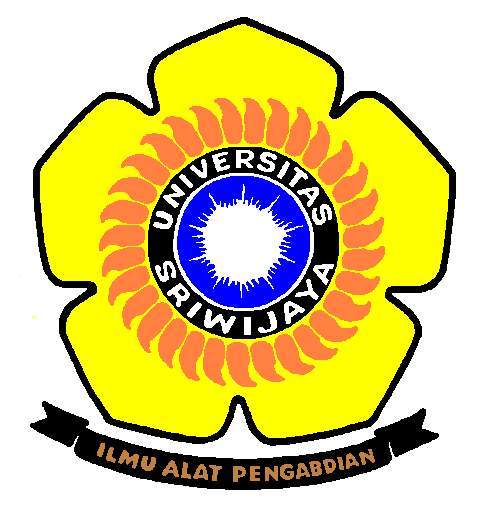 Disusun Oleh :Muhammad Naufal Halim09030581721007Dosen Pembimbing :Deris Stiawan, M.T., Ph.D.PROGRAM STUDI TEKNIK KOMPUTERJURUSAN SISTEM KOMPUTERFAKULTAS ILMU KOMPUTERUNIVERSITAS SRIWIJAYAPEMBAHASANPengamatan ini didedikasikan untuk para gamers yang biasa bermain lebih dari 5 jam sehari dimana penulis sebagai objek pengamatan, dan pengamatan dilakukan 10jam/hari selama 3hari dalam sebulan. Pengamatan ini dilakukan setiap awal minggu dan seluruh pengamatan dilakukan di rumah. Perangkat permainan yang digunakan adalah handphone android dan berikut permainan yang dimainkan :Yu-Gi Oh Duel LinksMobile LegendCall Of Duty MobilePUBGMinggu PertamaPada minggu pertama pengamatan, di 6 jam pertama pengamatan yaitu dari pukul 7 pagi hingga 12 siang,berikut hal yang penulis rasakan :tubuh akan merasakan pegal lantaran duduk dalam posisi yang lamakaki akan merasakan kesemutanselain itu pada saat melihat keluar rumah mata akan terasa seperti melihat sesuatu yang sangat terang, terutama saat melihat kearah langit. Lalu dilanjutkan 4 jam berikutnya yaitu pukul 1 siang hingga 5 sore tanpa makan siang, berikut hal yang dirasakan :tubuh akan terasa letih lantaran tidak makanmata akan terasa berat dan sesekali seperti gatallalu di bagian pundak terasa sakitjari-jari yang dipakai bermain game pun terasa pegal.Berikut kondisi tubuh yang dirasakan oleh penulis di minggu pertama :Minggu KeduaLalu pada minggu kedua pengamatan dan mekanisme pengamatan hampir sama dengan pengamatan pertama, di 6 jam pertama pengamatan yaitu dari pukul 7 pagi hingga 12 siang, Hasilnya hampir sama dengan pengamatan pertama, hanya saja mata terasa seperti ditekan dan sedikit berkunang-kunang. Lalu dilanjutkan 4 jam berikutnya setelah makan siang yaitu pukul 1 siang hingga 5 sore, hasil yang dirasakan mirip dengan 6 jam pertama, hanya saja:tubuh terasa sangat pegalleher terasa sakitdan jari terasa sakitBerikut kondisi tubuh yang dirasakan oleh penulis di minggu kedua :Minggu KetigaDilanjutkan pada minggu ketiga dengan mekanisme yang sama, pada 6 jam pertama tubuh merasakan hal yang sama seperti minggu pertama, hanya saja :Tubuh terasa letihMata mulai berkunang-kunangPelipis terasa seperti ditekanLalu pada 4 jam selanjutnya, hal yang dirasakan hampir sama namun bagian dalam bola mata terasa sakitBerikut kondisi tubuh yang dirasakan oleh penulis di minggu ketiga :KESIMPULANBerikut perbandingan kondisi tubuh selama pengamatan 3 minggu (1 hari seminggu) :	Bermain game terlalu lama nyatanya tidak baik untuk kesehatan tubuh manusia, lantaran terdapat beberapa bagian tubuh yang diporsir terlalu banyak seperti mata dan jari, selain dari itu bagian lainnya tidak digerakkan, sehingga mengakibatkan badan letih, lesu, pegal-pegal, mata sakit, mata berkunang-kunang, kaki kesemutan dan lainnya